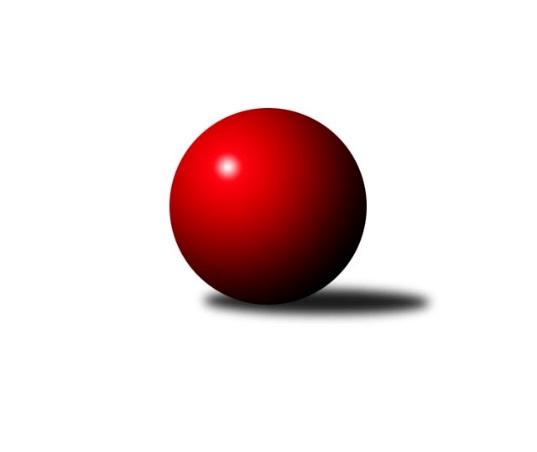 Č.8Ročník 2017/2018	24.5.2024 Okresní přebor Ostrava 2017/2018Statistika 8. kolaTabulka družstev:		družstvo	záp	výh	rem	proh	skore	sety	průměr	body	plné	dorážka	chyby	1.	TJ Sokol Bohumín E	8	6	1	1	45.5 : 18.5 	(60.0 : 36.0)	2355	13	1668	687	48.3	2.	SKK Ostrava C	8	6	0	2	42.0 : 22.0 	(56.0 : 40.0)	2348	12	1644	705	48.4	3.	SKK Ostrava˝D˝	8	6	0	2	34.5 : 29.5 	(44.0 : 52.0)	2293	12	1638	655	58	4.	TJ Unie Hlubina C	8	5	0	3	31.5 : 32.5 	(44.5 : 51.5)	2312	10	1671	641	59.3	5.	TJ VOKD Poruba ˝B˝	8	3	1	4	30.0 : 34.0 	(44.0 : 52.0)	2254	7	1611	643	63.3	6.	TJ Sokol Bohumín D	8	3	0	5	31.5 : 32.5 	(48.0 : 48.0)	2300	6	1622	678	60.5	7.	TJ Michalkovice B	8	3	0	5	31.0 : 33.0 	(47.0 : 49.0)	2272	6	1623	650	67.1	8.	TJ Unie Hlubina E	8	1	3	4	29.0 : 35.0 	(48.5 : 47.5)	2297	5	1662	635	59.1	9.	TJ Unie Hlubina˝D˝	8	2	1	5	25.0 : 39.0 	(45.5 : 50.5)	2303	5	1636	667	53.6	10.	TJ Sokol Bohumín F	8	2	0	6	20.0 : 44.0 	(42.5 : 53.5)	2249	4	1606	642	65.1Tabulka doma:		družstvo	záp	výh	rem	proh	skore	sety	průměr	body	maximum	minimum	1.	SKK Ostrava C	4	4	0	0	22.0 : 10.0 	(26.5 : 21.5)	2321	8	2346	2289	2.	TJ Unie Hlubina C	5	4	0	1	23.5 : 16.5 	(33.5 : 26.5)	2399	8	2434	2368	3.	TJ Sokol Bohumín E	3	3	0	0	20.5 : 3.5 	(23.5 : 12.5)	2408	6	2456	2347	4.	SKK Ostrava˝D˝	4	3	0	1	17.0 : 15.0 	(25.0 : 23.0)	2221	6	2289	2135	5.	TJ VOKD Poruba ˝B˝	3	2	0	1	15.0 : 9.0 	(19.0 : 17.0)	2267	4	2315	2184	6.	TJ Unie Hlubina E	3	1	2	0	14.0 : 10.0 	(20.5 : 15.5)	2356	4	2359	2353	7.	TJ Sokol Bohumín F	3	1	0	2	7.0 : 17.0 	(16.0 : 20.0)	2288	2	2370	2237	8.	TJ Sokol Bohumín D	5	1	0	4	17.5 : 22.5 	(30.5 : 29.5)	2317	2	2401	2209	9.	TJ Michalkovice B	5	1	0	4	17.0 : 23.0 	(31.0 : 29.0)	2259	2	2347	2182	10.	TJ Unie Hlubina˝D˝	5	0	1	4	12.0 : 28.0 	(27.0 : 33.0)	2355	1	2406	2292Tabulka venku:		družstvo	záp	výh	rem	proh	skore	sety	průměr	body	maximum	minimum	1.	TJ Sokol Bohumín E	5	3	1	1	25.0 : 15.0 	(36.5 : 23.5)	2357	7	2416	2244	2.	SKK Ostrava˝D˝	4	3	0	1	17.5 : 14.5 	(19.0 : 29.0)	2317	6	2388	2272	3.	TJ Sokol Bohumín D	3	2	0	1	14.0 : 10.0 	(17.5 : 18.5)	2306	4	2341	2242	4.	TJ Michalkovice B	3	2	0	1	14.0 : 10.0 	(16.0 : 20.0)	2279	4	2411	2235	5.	TJ Unie Hlubina˝D˝	3	2	0	1	13.0 : 11.0 	(18.5 : 17.5)	2342	4	2497	2244	6.	SKK Ostrava C	4	2	0	2	20.0 : 12.0 	(29.5 : 18.5)	2355	4	2493	2264	7.	TJ VOKD Poruba ˝B˝	5	1	1	3	15.0 : 25.0 	(25.0 : 35.0)	2251	3	2405	2060	8.	TJ Unie Hlubina C	3	1	0	2	8.0 : 16.0 	(11.0 : 25.0)	2269	2	2345	2243	9.	TJ Sokol Bohumín F	5	1	0	4	13.0 : 27.0 	(26.5 : 33.5)	2257	2	2345	2135	10.	TJ Unie Hlubina E	5	0	1	4	15.0 : 25.0 	(28.0 : 32.0)	2291	1	2333	2198Tabulka podzimní části:		družstvo	záp	výh	rem	proh	skore	sety	průměr	body	doma	venku	1.	TJ Sokol Bohumín E	8	6	1	1	45.5 : 18.5 	(60.0 : 36.0)	2355	13 	3 	0 	0 	3 	1 	1	2.	SKK Ostrava C	8	6	0	2	42.0 : 22.0 	(56.0 : 40.0)	2348	12 	4 	0 	0 	2 	0 	2	3.	SKK Ostrava˝D˝	8	6	0	2	34.5 : 29.5 	(44.0 : 52.0)	2293	12 	3 	0 	1 	3 	0 	1	4.	TJ Unie Hlubina C	8	5	0	3	31.5 : 32.5 	(44.5 : 51.5)	2312	10 	4 	0 	1 	1 	0 	2	5.	TJ VOKD Poruba ˝B˝	8	3	1	4	30.0 : 34.0 	(44.0 : 52.0)	2254	7 	2 	0 	1 	1 	1 	3	6.	TJ Sokol Bohumín D	8	3	0	5	31.5 : 32.5 	(48.0 : 48.0)	2300	6 	1 	0 	4 	2 	0 	1	7.	TJ Michalkovice B	8	3	0	5	31.0 : 33.0 	(47.0 : 49.0)	2272	6 	1 	0 	4 	2 	0 	1	8.	TJ Unie Hlubina E	8	1	3	4	29.0 : 35.0 	(48.5 : 47.5)	2297	5 	1 	2 	0 	0 	1 	4	9.	TJ Unie Hlubina˝D˝	8	2	1	5	25.0 : 39.0 	(45.5 : 50.5)	2303	5 	0 	1 	4 	2 	0 	1	10.	TJ Sokol Bohumín F	8	2	0	6	20.0 : 44.0 	(42.5 : 53.5)	2249	4 	1 	0 	2 	1 	0 	4Tabulka jarní části:		družstvo	záp	výh	rem	proh	skore	sety	průměr	body	doma	venku	1.	SKK Ostrava˝D˝	0	0	0	0	0.0 : 0.0 	(0.0 : 0.0)	0	0 	0 	0 	0 	0 	0 	0 	2.	TJ Michalkovice B	0	0	0	0	0.0 : 0.0 	(0.0 : 0.0)	0	0 	0 	0 	0 	0 	0 	0 	3.	TJ Sokol Bohumín E	0	0	0	0	0.0 : 0.0 	(0.0 : 0.0)	0	0 	0 	0 	0 	0 	0 	0 	4.	TJ Sokol Bohumín F	0	0	0	0	0.0 : 0.0 	(0.0 : 0.0)	0	0 	0 	0 	0 	0 	0 	0 	5.	SKK Ostrava C	0	0	0	0	0.0 : 0.0 	(0.0 : 0.0)	0	0 	0 	0 	0 	0 	0 	0 	6.	TJ Sokol Bohumín D	0	0	0	0	0.0 : 0.0 	(0.0 : 0.0)	0	0 	0 	0 	0 	0 	0 	0 	7.	TJ Unie Hlubina C	0	0	0	0	0.0 : 0.0 	(0.0 : 0.0)	0	0 	0 	0 	0 	0 	0 	0 	8.	TJ Unie Hlubina˝D˝	0	0	0	0	0.0 : 0.0 	(0.0 : 0.0)	0	0 	0 	0 	0 	0 	0 	0 	9.	TJ Unie Hlubina E	0	0	0	0	0.0 : 0.0 	(0.0 : 0.0)	0	0 	0 	0 	0 	0 	0 	0 	10.	TJ VOKD Poruba ˝B˝	0	0	0	0	0.0 : 0.0 	(0.0 : 0.0)	0	0 	0 	0 	0 	0 	0 	0 Zisk bodů pro družstvo:		jméno hráče	družstvo	body	zápasy	v %	dílčí body	sety	v %	1.	Vojtěch Zaškolný 	TJ Sokol Bohumín D 	8	/	8	(100%)	14	/	16	(88%)	2.	Jiří Koloděj 	SKK Ostrava˝D˝ 	7	/	8	(88%)	12	/	16	(75%)	3.	Lukáš Modlitba 	TJ Sokol Bohumín E 	6.5	/	8	(81%)	13	/	16	(81%)	4.	Miroslav Heczko 	SKK Ostrava C 	6	/	6	(100%)	9	/	12	(75%)	5.	František Oliva 	TJ Unie Hlubina˝D˝ 	6	/	7	(86%)	13	/	14	(93%)	6.	Miroslav Futerko ml. 	SKK Ostrava C 	6	/	8	(75%)	11	/	16	(69%)	7.	Martin Futerko 	SKK Ostrava C 	6	/	8	(75%)	10	/	16	(63%)	8.	Lubomír Richter 	TJ Sokol Bohumín E 	6	/	8	(75%)	10	/	16	(63%)	9.	Rudolf Riezner 	TJ Unie Hlubina C 	6	/	8	(75%)	10	/	16	(63%)	10.	Jaroslav Čapek 	SKK Ostrava˝D˝ 	6	/	8	(75%)	9	/	16	(56%)	11.	Jaroslav Klekner 	TJ Unie Hlubina E 	5	/	5	(100%)	7	/	10	(70%)	12.	Petr Řepecký 	TJ Michalkovice B 	5	/	6	(83%)	9	/	12	(75%)	13.	Jaroslav Kecskés 	TJ Unie Hlubina˝D˝ 	5	/	6	(83%)	9	/	12	(75%)	14.	Ladislav Míka 	TJ VOKD Poruba ˝B˝ 	5	/	7	(71%)	11	/	14	(79%)	15.	Lubomír Jančar 	TJ Unie Hlubina E 	5	/	7	(71%)	11	/	14	(79%)	16.	Martin Ševčík 	TJ Sokol Bohumín E 	5	/	7	(71%)	9	/	14	(64%)	17.	Jaroslav Hrabuška 	TJ VOKD Poruba ˝B˝ 	5	/	7	(71%)	9	/	14	(64%)	18.	Veronika Rybářová 	TJ Unie Hlubina E 	5	/	7	(71%)	6	/	14	(43%)	19.	Günter Cviner 	TJ Sokol Bohumín F 	5	/	8	(63%)	12	/	16	(75%)	20.	Miroslav Koloděj 	SKK Ostrava˝D˝ 	5	/	8	(63%)	10	/	16	(63%)	21.	Jan Ščerba 	TJ Michalkovice B 	5	/	8	(63%)	6	/	16	(38%)	22.	Michaela Černá 	TJ Unie Hlubina C 	4.5	/	7	(64%)	9	/	14	(64%)	23.	David Zahradník 	TJ Sokol Bohumín E 	4	/	5	(80%)	7	/	10	(70%)	24.	Miroslav Futerko 	SKK Ostrava C 	4	/	7	(57%)	10	/	14	(71%)	25.	Andrea Rojová 	TJ Sokol Bohumín E 	4	/	7	(57%)	8.5	/	14	(61%)	26.	Jan Petrovič 	TJ Unie Hlubina E 	4	/	7	(57%)	8	/	14	(57%)	27.	František Deingruber 	SKK Ostrava C 	4	/	7	(57%)	8	/	14	(57%)	28.	Vlastimil Pacut 	TJ Sokol Bohumín D 	4	/	7	(57%)	6	/	14	(43%)	29.	Markéta Kohutková 	TJ Sokol Bohumín D 	4	/	7	(57%)	6	/	14	(43%)	30.	Antonín Chalcář 	TJ VOKD Poruba ˝B˝ 	4	/	7	(57%)	5.5	/	14	(39%)	31.	Pavlína Křenková 	TJ Sokol Bohumín F 	4	/	7	(57%)	5	/	14	(36%)	32.	Petr Jurášek 	TJ Michalkovice B 	4	/	8	(50%)	10	/	16	(63%)	33.	Miroslava Ševčíková 	TJ Sokol Bohumín E 	4	/	8	(50%)	9.5	/	16	(59%)	34.	Josef Navalaný 	TJ Unie Hlubina C 	3	/	4	(75%)	6	/	8	(75%)	35.	Josef Paulus 	TJ Michalkovice B 	3	/	4	(75%)	5	/	8	(63%)	36.	Daniel Dudek 	TJ Michalkovice B 	3	/	4	(75%)	5	/	8	(63%)	37.	Miroslav Paloc 	TJ Sokol Bohumín D 	3	/	5	(60%)	7	/	10	(70%)	38.	Daniel Herák 	TJ Unie Hlubina E 	3	/	5	(60%)	6	/	10	(60%)	39.	Libor Pšenica 	TJ Unie Hlubina˝D˝ 	3	/	6	(50%)	6	/	12	(50%)	40.	Karel Kudela 	TJ Unie Hlubina C 	3	/	7	(43%)	5.5	/	14	(39%)	41.	Ladislav Štafa 	TJ Sokol Bohumín F 	3	/	8	(38%)	9	/	16	(56%)	42.	Vladimír Sládek 	TJ Sokol Bohumín F 	3	/	8	(38%)	5.5	/	16	(34%)	43.	Zdeněk Franek 	TJ Sokol Bohumín D 	2.5	/	7	(36%)	5.5	/	14	(39%)	44.	Oldřich Stolařík 	SKK Ostrava C 	2	/	2	(100%)	3.5	/	4	(88%)	45.	Koloman Bagi 	TJ Unie Hlubina˝D˝ 	2	/	3	(67%)	4	/	6	(67%)	46.	Pavel Rybář 	TJ Unie Hlubina E 	2	/	3	(67%)	3	/	6	(50%)	47.	René Svoboda 	SKK Ostrava˝D˝ 	2	/	4	(50%)	5	/	8	(63%)	48.	Zdeněk Zhýbala 	TJ Michalkovice B 	2	/	4	(50%)	2.5	/	8	(31%)	49.	Martin Ferenčík 	TJ Unie Hlubina C 	2	/	4	(50%)	2	/	8	(25%)	50.	Jiří Břeska 	TJ Unie Hlubina C 	2	/	5	(40%)	6	/	10	(60%)	51.	Rostislav Hrbáč 	SKK Ostrava C 	2	/	5	(40%)	4.5	/	10	(45%)	52.	Roman Klímek 	TJ VOKD Poruba ˝B˝ 	2	/	5	(40%)	4	/	10	(40%)	53.	František Modlitba 	TJ Sokol Bohumín E 	2	/	5	(40%)	3	/	10	(30%)	54.	Hana Vlčková 	TJ Unie Hlubina˝D˝ 	2	/	6	(33%)	7	/	12	(58%)	55.	Libor Mendlík 	TJ Unie Hlubina E 	2	/	6	(33%)	5	/	12	(42%)	56.	Vojtěch Turlej 	TJ VOKD Poruba ˝B˝ 	2	/	6	(33%)	4	/	12	(33%)	57.	Michal Borák 	TJ Michalkovice B 	2	/	7	(29%)	6	/	14	(43%)	58.	Hana Zaškolná 	TJ Sokol Bohumín D 	2	/	7	(29%)	5.5	/	14	(39%)	59.	Rostislav Sabela 	TJ VOKD Poruba ˝B˝ 	2	/	8	(25%)	5	/	16	(31%)	60.	Pavel Kubina 	SKK Ostrava˝D˝ 	1.5	/	4	(38%)	3	/	8	(38%)	61.	Jáchym Kratoš 	TJ VOKD Poruba ˝B˝ 	1	/	1	(100%)	1	/	2	(50%)	62.	Lenka Raabová 	TJ Unie Hlubina C 	1	/	2	(50%)	3	/	4	(75%)	63.	Jiří Toman 	TJ Sokol Bohumín F 	1	/	2	(50%)	2.5	/	4	(63%)	64.	František Tříska 	TJ Unie Hlubina˝D˝ 	1	/	3	(33%)	2	/	6	(33%)	65.	Valentýn Výkruta 	TJ Michalkovice B 	1	/	4	(25%)	3.5	/	8	(44%)	66.	Michal Zatyko ml. 	TJ Unie Hlubina C 	1	/	4	(25%)	2	/	8	(25%)	67.	Helena Martinčáková 	TJ VOKD Poruba ˝B˝ 	1	/	6	(17%)	4.5	/	12	(38%)	68.	Ondřej Kohutek 	TJ Sokol Bohumín D 	1	/	7	(14%)	4	/	14	(29%)	69.	David Mičúnek 	TJ Unie Hlubina E 	1	/	8	(13%)	2.5	/	16	(16%)	70.	Bohumil Klimša 	SKK Ostrava˝D˝ 	1	/	8	(13%)	2	/	16	(13%)	71.	Vladimír Malovaný 	SKK Ostrava C 	0	/	1	(0%)	0	/	2	(0%)	72.	Vladimír Rada 	TJ VOKD Poruba ˝B˝ 	0	/	1	(0%)	0	/	2	(0%)	73.	Bart Brettschneider 	TJ Unie Hlubina C 	0	/	1	(0%)	0	/	2	(0%)	74.	Jiří Preksta 	TJ Unie Hlubina˝D˝ 	0	/	1	(0%)	0	/	2	(0%)	75.	Vladimír Korta 	SKK Ostrava˝D˝ 	0	/	2	(0%)	0	/	4	(0%)	76.	Michal Brablec 	TJ Unie Hlubina˝D˝ 	0	/	3	(0%)	0	/	6	(0%)	77.	Radomíra Kašková 	TJ Michalkovice B 	0	/	3	(0%)	0	/	6	(0%)	78.	Oldřich Neuverth 	TJ Unie Hlubina˝D˝ 	0	/	4	(0%)	2	/	8	(25%)	79.	František Sedláček 	TJ Unie Hlubina˝D˝ 	0	/	4	(0%)	1.5	/	8	(19%)	80.	Karolina Chodurová 	SKK Ostrava C 	0	/	4	(0%)	0	/	8	(0%)	81.	Alena Koběrová 	TJ Unie Hlubina˝D˝ 	0	/	5	(0%)	1	/	10	(10%)	82.	Blažena Kolodějová 	SKK Ostrava˝D˝ 	0	/	6	(0%)	3	/	12	(25%)	83.	Martin Gužík 	TJ Unie Hlubina C 	0	/	6	(0%)	1	/	12	(8%)	84.	Jana Sliwková 	TJ Sokol Bohumín F 	0	/	7	(0%)	3.5	/	14	(25%)	85.	Petr Lembard 	TJ Sokol Bohumín F 	0	/	8	(0%)	5	/	16	(31%)Průměry na kuželnách:		kuželna	průměr	plné	dorážka	chyby	výkon na hráče	1.	TJ Unie Hlubina, 1-2	2369	1681	688	52.3	(394.9)	2.	TJ Sokol Bohumín, 1-4	2330	1666	664	62.1	(388.4)	3.	TJ Michalkovice, 1-2	2263	1635	628	70.8	(377.3)	4.	TJ VOKD Poruba, 1-4	2251	1598	653	63.0	(375.3)	5.	SKK Ostrava, 1-2	2246	1597	649	53.1	(374.5)Nejlepší výkony na kuželnách:TJ Unie Hlubina, 1-2TJ Unie Hlubina˝D˝	2497	4. kolo	František Oliva 	TJ Unie Hlubina˝D˝	460	4. koloTJ Unie Hlubina C	2434	4. kolo	Rudolf Riezner 	TJ Unie Hlubina C	439	4. koloTJ Michalkovice B	2411	6. kolo	František Oliva 	TJ Unie Hlubina˝D˝	436	6. koloTJ Unie Hlubina C	2409	6. kolo	Jaroslav Kecskés 	TJ Unie Hlubina˝D˝	436	4. koloTJ Unie Hlubina˝D˝	2406	6. kolo	Rudolf Riezner 	TJ Unie Hlubina C	431	6. koloTJ VOKD Poruba ˝B˝	2405	7. kolo	František Oliva 	TJ Unie Hlubina˝D˝	428	8. koloTJ Sokol Bohumín E	2399	8. kolo	Miroslav Koloděj 	SKK Ostrava˝D˝	428	5. koloTJ Unie Hlubina C	2394	1. kolo	Jaroslav Klekner 	TJ Unie Hlubina E	428	1. koloSKK Ostrava˝D˝	2388	5. kolo	František Oliva 	TJ Unie Hlubina˝D˝	427	5. koloTJ Unie Hlubina C	2388	3. kolo	Martin Futerko 	SKK Ostrava C	426	6. koloTJ Sokol Bohumín, 1-4SKK Ostrava C	2493	2. kolo	Vojtěch Zaškolný 	TJ Sokol Bohumín D	449	8. koloTJ Sokol Bohumín E	2456	3. kolo	Lubomír Richter 	TJ Sokol Bohumín E	440	5. koloTJ Sokol Bohumín E	2420	7. kolo	Martin Futerko 	SKK Ostrava C	440	2. koloTJ Sokol Bohumín E	2416	6. kolo	Lukáš Modlitba 	TJ Sokol Bohumín E	439	7. koloTJ Sokol Bohumín D	2401	8. kolo	Rudolf Riezner 	TJ Unie Hlubina C	436	2. koloTJ Sokol Bohumín F	2370	5. kolo	Jiří Koloděj 	SKK Ostrava˝D˝	436	1. koloTJ Sokol Bohumín D	2351	6. kolo	Jaroslav Čapek 	SKK Ostrava˝D˝	435	1. koloTJ Sokol Bohumín E	2347	5. kolo	Lubomír Richter 	TJ Sokol Bohumín E	432	6. koloTJ Sokol Bohumín F	2345	3. kolo	Lukáš Modlitba 	TJ Sokol Bohumín E	427	6. koloTJ Sokol Bohumín D	2345	2. kolo	Zdeněk Franek 	TJ Sokol Bohumín D	427	7. koloTJ Michalkovice, 1-2TJ Michalkovice B	2347	5. kolo	Jiří Koloděj 	SKK Ostrava˝D˝	442	7. koloTJ VOKD Poruba ˝B˝	2286	3. kolo	Daniel Dudek 	TJ Michalkovice B	441	3. koloTJ Sokol Bohumín F	2279	1. kolo	Daniel Dudek 	TJ Michalkovice B	430	5. koloSKK Ostrava˝D˝	2272	7. kolo	Zdeněk Zhýbala 	TJ Michalkovice B	424	1. koloTJ Michalkovice B	2267	7. kolo	Jaroslav Hrabuška 	TJ VOKD Poruba ˝B˝	417	3. koloSKK Ostrava C	2264	8. kolo	Martin Futerko 	SKK Ostrava C	412	8. koloTJ Michalkovice B	2251	1. kolo	Michaela Černá 	TJ Unie Hlubina C	408	5. koloTJ Michalkovice B	2246	3. kolo	Ladislav Míka 	TJ VOKD Poruba ˝B˝	405	3. koloTJ Unie Hlubina C	2243	5. kolo	Daniel Dudek 	TJ Michalkovice B	403	7. koloTJ Michalkovice B	2182	8. kolo	Josef Paulus 	TJ Michalkovice B	403	1. koloTJ VOKD Poruba, 1-4TJ VOKD Poruba ˝B˝	2315	4. kolo	Jaroslav Kecskés 	TJ Unie Hlubina˝D˝	418	2. koloTJ VOKD Poruba ˝B˝	2301	6. kolo	Libor Pšenica 	TJ Unie Hlubina˝D˝	415	2. koloSKK Ostrava C	2291	4. kolo	Miroslav Heczko 	SKK Ostrava C	413	4. koloTJ Unie Hlubina˝D˝	2285	2. kolo	Günter Cviner 	TJ Sokol Bohumín F	413	6. koloTJ VOKD Poruba ˝B˝	2184	2. kolo	František Oliva 	TJ Unie Hlubina˝D˝	411	2. koloTJ Sokol Bohumín F	2135	6. kolo	Rostislav Sabela 	TJ VOKD Poruba ˝B˝	411	6. kolo		. kolo	Miroslav Futerko 	SKK Ostrava C	410	4. kolo		. kolo	Roman Klímek 	TJ VOKD Poruba ˝B˝	409	4. kolo		. kolo	Rostislav Sabela 	TJ VOKD Poruba ˝B˝	402	4. kolo		. kolo	Vojtěch Turlej 	TJ VOKD Poruba ˝B˝	401	4. koloSKK Ostrava, 1-2SKK Ostrava C	2346	1. kolo	Miroslav Koloděj 	SKK Ostrava˝D˝	440	8. koloSKK Ostrava C	2336	3. kolo	Jiří Koloděj 	SKK Ostrava˝D˝	436	6. koloSKK Ostrava C	2311	5. kolo	Jaroslav Klekner 	TJ Unie Hlubina E	434	3. koloTJ Sokol Bohumín E	2294	2. kolo	Miroslav Futerko 	SKK Ostrava C	429	1. koloSKK Ostrava C	2289	7. kolo	Jaroslav Čapek 	SKK Ostrava˝D˝	428	6. koloSKK Ostrava˝D˝	2289	6. kolo	Martin Futerko 	SKK Ostrava C	422	3. koloTJ Unie Hlubina E	2283	3. kolo	Lubomír Richter 	TJ Sokol Bohumín E	419	2. koloTJ Unie Hlubina˝D˝	2244	7. kolo	Martin Futerko 	SKK Ostrava C	418	7. koloTJ Sokol Bohumín E	2244	1. kolo	Martin Futerko 	SKK Ostrava C	415	1. koloTJ Sokol Bohumín D	2242	5. kolo	Lubomír Jančar 	TJ Unie Hlubina E	413	6. koloČetnost výsledků:	7.0 : 1.0	3x	6.5 : 1.5	1x	6.0 : 2.0	6x	5.5 : 2.5	1x	5.0 : 3.0	9x	4.0 : 4.0	3x	3.5 : 4.5	1x	3.0 : 5.0	8x	2.0 : 6.0	5x	1.0 : 7.0	2x	0.0 : 8.0	1x